IED FRANCISCO DE PAULA SANTANDER-BOSA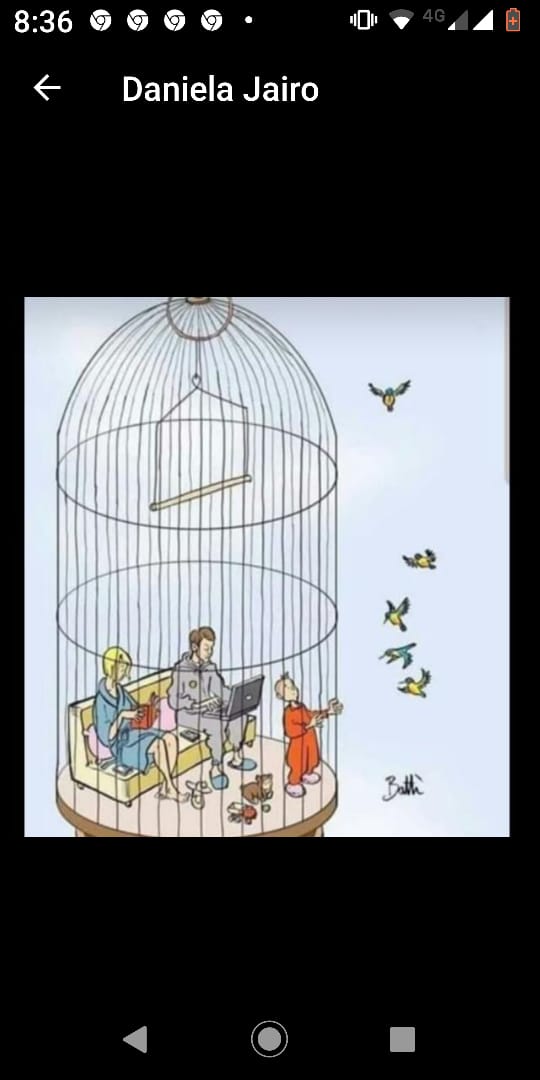 ASIGNATURA: ETICA Y VALORES GRADO 902TEMA:    COMPARTO CON MI FAMILIADOCENTE: ISABEL BERNAL M Y ANDREA RIVERATALLER  :  MI CASA ES UN TALLER DE FOTOGRAFIA  9022. Taller  tomate una foto “mi casa  es un taller de fotografía”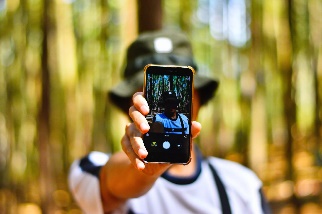 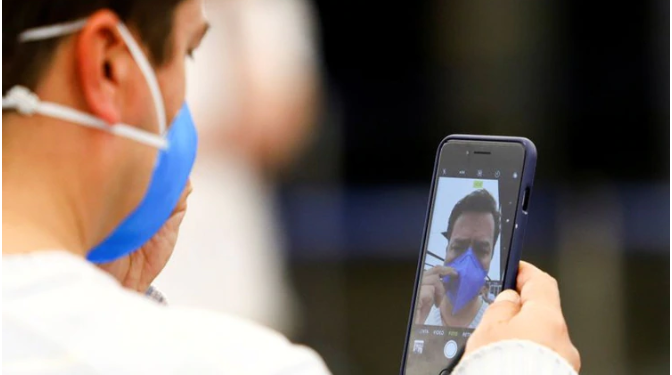 Te invitamos a que tomes  de 10 a 15 fotos  y luego la coloques en  un video de fotos con editor de tu celular. Estas fotos deben ser muy cotidianas, que rescaten la naturalidad, la espontaneidad y la libertad de expresión tuyas y con los que hoy convives.Coloca una foto inicial tuya con nombre  y una frase de  reflexión  final.Te damos las siguientes opciones 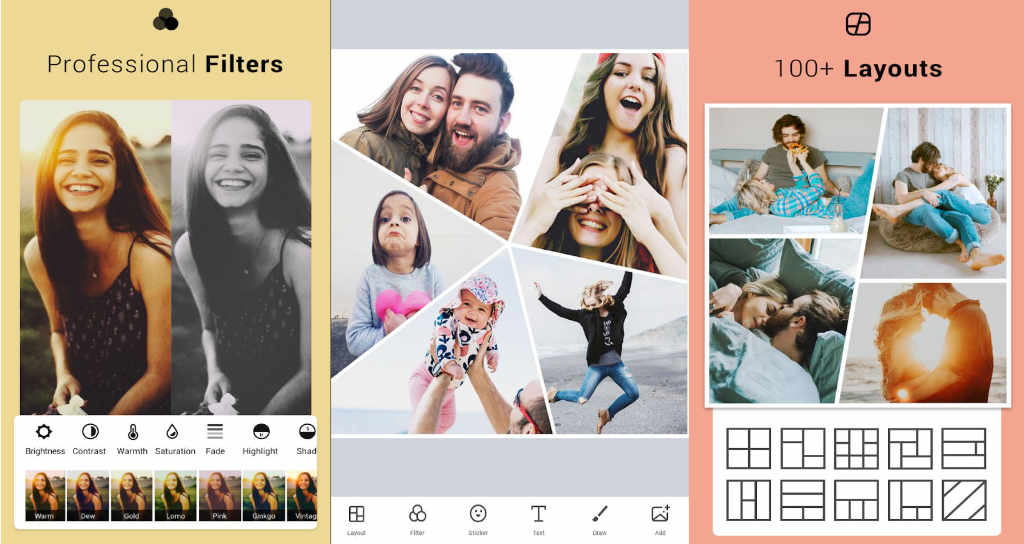 a. Una foto  tuya o de alguien bailandob. Una foto  tuya o de alguien cantandoc. Una foto  tuya o de alguien cocinandod. Interactuando con tu mascotae. Una foto abrazando o dándole un beso a alguien de tu familia, con los que hoy convives.f. Viendo televisión o una películag. Haciendo algo diferente leyendo, escribiendo, jugando algo.h. Una foto tomada desde tu ventana a las personas que ves pasando al frente de tu casa.i. Fotos o frases que te han enviado divertidas del Virus Coronavirus.j. Fotos tuyas o con tus familiares con editores graciosos.k. Foto de evidencia que te estas cuidando, utilizando  las medidas de prevención como son los guantes y tapabocas (no debes salir de casa),  u otra forma de cuidado como lavarse las manos, o uso de gel antibacterial.l. Foto de  un mosaico de seis fotos con tus familiares y tu mascota, usa tu editor de fotos de tu celular.   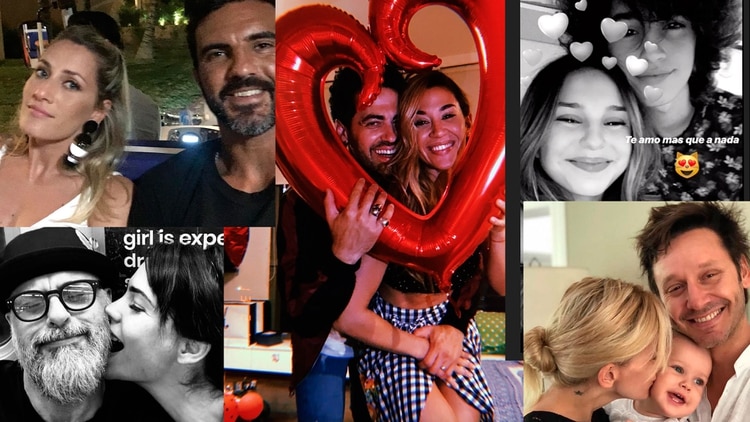 3.Regálame  un consejo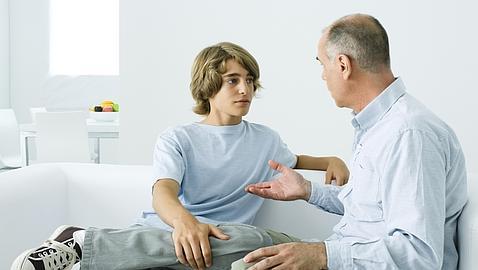 Dialoga con tus padres o parientes, diles que te regalen un consejo para la vida,utilizando una anécdota o un experiencia personal o de otra persona.Con esta información realiza un caligrama o un acróstico en forma escrita, incluye el consejo y la experiencia comentada. (Recuerda que tu trabajo debe ser original)Ejemplos de caligrama:Link: https://www.ejemplos.co/15-ejemplos-de-caligramas/Ejemplos de acróstico:Link: https://www.ejemplos.co/15-ejemplos-de-acrosticos/Por favor tenga en cuenta que al realizar su trabajo en forma escrita a mano, debe utilizar letra mediana y  legible, además los trabajos escritos a mano se deben tener en cuenta los siguientes aspectos:signos de puntuación, mayúsculas iniciales de párrafo y despues de punto seguido, coherencia y cohesión de los párrafos, uso de conectores y  nombres propios con mayúsculas.Ir subiendo avances, fecha limite de entrega: 11 Y 12 DE MAYOSubir las evidencias y trabajo realizado asi:Entrar a la PLATAFORMA CLASSROOM. Colocar el CODIGO de 9  B:      o7sfm6eColocar  primero APELLIDOS y despues Nombres.Envian el trabajo.“El esfuerzo es la magia que transforma los éxitos en realidad” Cholo Simeone